                                               * The Temple Singer *
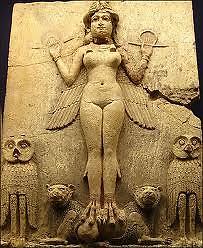 I. Curator and Priest  Have I shown you the figurine the temple singer? 

Hold it in your hand for a moment. 
Imagine the soundof her voice, how simple and clean…An arrow piercinga sheet of rain.Water from a sourcehigh in the cedar forests.A fountain that surgesto the height of its yearning 
and falls away.*Consider this blue world 
pasted on the ceiling in lapis patches:
It is my Never-Healing Heaven, the plaster of its wounds laid bare.
I reach out my upturned palms, try to remember the ancient prayer. 

Dry rain sifting 
from a tessellate sky
dusts my hair with fine white powder. 
I have forgotten the names of my gods. II. Empty Room, Open Window 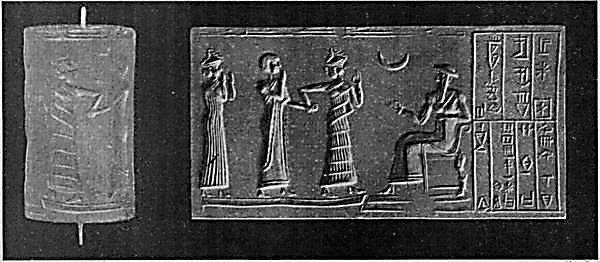 This clay tablet: I pierced it with signs fresh as love-bites once—shaped like your sex: 

They meant You.I rub the clay like flint to ignite
one scintilla 
of that sunburnt noon 
and the desert sand relieves 
and there rises once again 
a city of towers and temples, gardens and canals: the wonders of a dream with its own blue sky…
Oh the swelling of that day
and the minute of the hour 
and the scent of roses in a bowl!
 You naked on your bed of cedar,your beauty 
burning in its fire 
like a sacrifice,
you, reaching out your arms to me!
*
Empty room. 
Open window. 

Nothing. *And the scent of roses in a bowl.III. Cedar and Pine 
Here in this alcove 
absence takes the shape 
of tallow smoke.
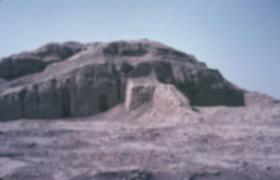 One memory is another 
and their sum is oblivion. 
Did I once write a poem for a temple singer?I have known many temple singers. But now once again it is Youonly You walking beside me in the cool of the morning 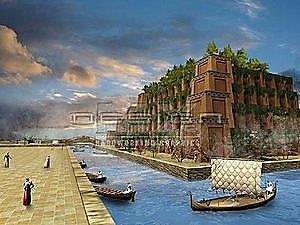 in the garden by the river.*I think of the curved planks you were admiring on the wharf that day when you said to the shipwright: I have never seen wood sanded so smooth.
You turned to me in the midday air and whispered in my ear: 
Smell the wood, Love, and it is only you and Iup in the mountains, among the cedar and pine.

And I am still perhaps a little jealous 
how in full view of the appreciative youth 
you ran your slender fingers 
over that curvilinear, unassuming grace—
seaworthy work of his hands. IV. The Splendid Arrogance of Trumpets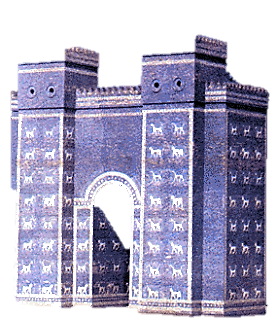 Dawn, inching into colors. First day of the planting season. 

I wake up in your bed.In a timid nimbus of light I see you there beside me, propped on one elbow, gazinginto my eyes with a tender, slightly abstracted look, running your fingers through my hair lightly as birds skim water.
A blaring of brass horns 
in the distance fanfares
a procession of soldiers 
coming home victorious 
through the lapis-covered gate. 

Children dancing in the street.The splendid arrogance of trumpets,
jingle of timbrels shaken.Women in windowsshowering roses and lilies of the valley.And the young captainwho slew thirty men in battlewalking grim in his terrorof showing how abashedand delighted he is.

Now you, at the window, motioning to me: Come and see!You take from your haira single red roseand let it slip from your hands.You turn with a smile, looking just a little beyond me.V. The Swiftness of Rivers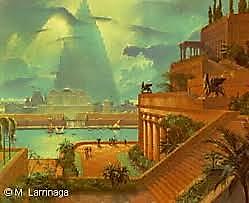 Today I sing before my Lord the Moon,you said. “I must purify myself in the sacred waters.My harp needs tuning,my hair is a scandal of disarray.Help me put on my necklace, you gawking idler!—But O my Belovèd,How lovely you are in my sight!How comely are your ears with precious gems,your arms with bands of gold!When I look into your eyesI see sunlight playing on the surface of the waters.*All our days were spent among rosesand finely wrought things,vessels of bronze and gold.We laughed as we spoke of love and lifein a dead language.I have forgottenhow to say the words. But I remember the laughter.It is its own language.I think it is the speech of gods and swift rivers.VI. I Remember the Night, and the Moon	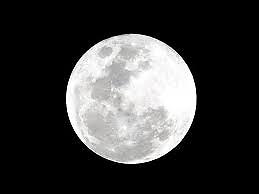 Darkfall. What daylight had repressedrose up as pallor, with a new answerto the one immortal question that is night.Insomnia’s god, your face the color of my bones:how subtle you are, to shed a light so akin to shadow.You would smile so faintly at the sacred game,the Lion-Bird gnawing you away, you ripening again, like barley in the barley’s season.I remember now: Moon-Bull. My Lord Nana-Sin!*Stealthily now I climb the stairsto your palace on the temple’s top. There, at the window, I watch and wait.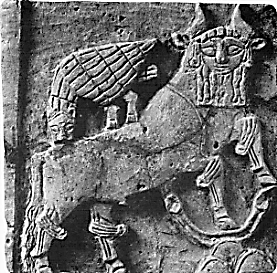 Your distance is with me, gliding past a reticence of copper mirrors, running pale fingersover lamps grown cold. The city sleeps.Where is my Belovèd, she promised she would come! Is she lying with the young captain, was she lying? How anxious is the one who waits by the window! In rhythm with an Age of Waitingyou inch from cloud to cloud. Your halo:a threshing floor in the sky. Ghostly oxentread the circle.—Darkness will have its harvest:The Goddess gives her husband to the Shades. VII. Midday’s Roses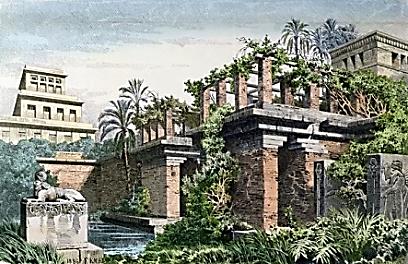 I sometimes revert to the habitof reading by the lightof an oil-burning lampwith its fragile flower of flame.In whatever room I read, it wakens on the walls the samefitful shadows of lovers I once knew,so that I may never ceaseto be familiar with all I have lost.I am reading a book calledTreasures of Darkness.I know the items in the illustrations:The lyre painted gold and blue,with the head of a bull for a prow.The gold-leafed cosmetic box.Headdress hung with leaves of gold.They forgot there ever was a light of day.They forgot they had ever been touched.*O my Belovèd, come before mein a robe made of midday’s roses, wearing bracelets of sunlight!How fresh it still is,the ancient honey in my hive of dreams.*Stand before me just once more, Belovèd, 
stand and be golden in the morning light
so that I may gaze at you and smile 

because I am so bitterly happy.VIII. Water and Stone 
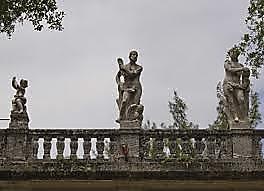 Spring rain shrinks 
from the garden statuary. 

The last bead drops 
down and away. The soil drinks it. 
Worm wine. Root manna. 
Wet stains grow vague on the balustrades. 
A faint chromatic mist floats from the roof of the portico. 
The sandstone’s salmon color will be restored. Not yet. There is a seeping-in.The stone drinksand its thirst is not slaked. 

A puddle steams on a marble slab, withdraws inward from the sun, dragging along its unwilling 
surface tension.

Gone. 

The stone has a jet sheen. 
An idea of water subsists. 

Is it still wet?IX. Starlight, Morning Light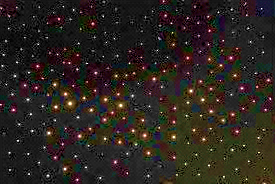 At night, when the sky is clear,
I can pick you out
among the crowd of your companions, 
unreachable, the Stellified:Sealed in the ark of your distancelike a secret thing.
You who are dead here, 
in my living, 
live there, long after I died. * 
Daybreak. 
You are sitting by the window 
combing your hair,still dripping.

Sunlight, 
its shower of arrows, 
softens to a bodiless caresspassing over you.*  
You, Atalỳa, my Belovèd, 
you by the window 
there!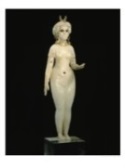 